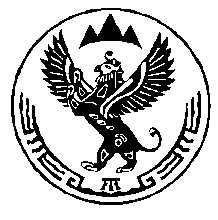 КОМИТЕТ ВЕТЕРИНАРИИ С ГОСВЕТИНСПЕКЦИЕЙ     РЕСПУБЛИКИ АЛТАЙП Р И К А З«____» ________ 2020 год                                                                          № _____г. Горно-АлтайскО внесении изменения в приказ Комитета ветеринарии с Госветинспекцией Республики Алтай от 10 июля 2020 года № 199-ПВ соответствии с Законом Республики Алтай от 19 декабря 2014 года № 91-РЗ «О наделении органов местного самоуправления в Республике Алтай отдельными государственными полномочиями Республики Алтай  по организации мероприятий при осуществлении деятельности по обращению с животными без владельцев на территории Республики Алтай, постановлением Правительства Республики Алтай от 6 февраля 2015 года № 36 «Об утверждении Порядка предоставления органам местного самоуправления в Республике Алтай субвенций из республиканского бюджета Республики Алтай на осуществление от дельных государственных полномочий Республики Алтай по организации мероприятий при осуществлении деятельности по обращению с животными без владельцев», Положением о Комитете ветеринарии с Госветинспекцией Республики Алтай, утвержденным постановлением Правительства Республики Алтай от 7 мая 2020 года № 161, п р и к а з ы в а ю:1. В форму отчета о ходе осуществления отдельных государственных полномочий Республики Алтай по организации мероприятий при осуществлении деятельности по обращению с животными без владельцев на территории Республики Алтай, утвержденной приказом Комитета ветеринарии с Госветинспекцией Республики Алтай от 10 июля 2020 года № 199-П «Об утверждении формы и сроков предоставления органами местного самоуправления в Республике Алтай отчета о ходе осуществления отдельных государственных полномочий Республики Алтай по организации мероприятий при осуществлении деятельности по обращению с животными без владельцев на территории Республики Алтай (официальный портал Республики Алтай в сети «Интернет»: www.altai-republic.ru, 2020, июль) внести следующие изменения:1) в строке 9 слово «суток» заменить словами «календарных дней»;2) дополнить строку 10.1 следующего содержания: «Количество животных без владельцев, переданных владельцам (новым): - собак,- кошек»;3) дополнить строку 11.1 следующего содержания: «Количество животных без владельцев, выбывших согласно акту о смерти животного без владельца».2. Приказ от 26 октября 2020 года № 312-П «О внесении изменения в приказ Комитета ветеринарии с Госветинспекцией Республики Алтай от 10 июля 2020 года № 199-П» считать утратившим силу.3. Старшему инспектору-делопроизводителю обеспечить доведение настоящего Приказа до муниципальных образований в Республике Алтай.4. Разместить настоящий Приказ на официальном сайте Комитета в информационно-телекоммуникационной сети Интернет.5. Действие настоящего Приказа распространяется на правоотношения, возникшие с 1 октября 2020 года. 6. Контроль за исполнением настоящего Приказа оставляю за собой.Председатель                                                                                А.П. Тодошев                                                    